                         Town of North Stonington                                            Board of Selectmen                                                      July 9, 2013		                    Regular Meeting                                                                              7:00 PMAGENDACall to Order 7:00 PM with Selectmen Mullane, Donahue, and Murphy present.Public Comments and Questions-NoneMinutes-A motion was made to approve the minutes of July 2, 2013, carrying.  2-0-1 Selectman Murphy abstainedCorrespondenceOld Business-Tribal Issues-Acknowledgement Issues-Meeting next week with Congressional Delegation and Senators and with Governor’s representative to review current tribal acknowledgment activity.   2.   Subdivision Review and Planning and Zoning Issues-No report	Affordable Housing/Incentive Housing regulations   3.   Permanent School Building Project Committee 	A. Permanent School Planning and Building Committee Projects		1.  Things to Do List-No new information		2.  Sealing of Gymatorium, Final Wall-No new information   4.  96/96A Button Road- formerly -YMCA Property-Executive Session-No comments   5.  Hewitt property 	A.  Committee Report-None	B.  Dam Repairs-Re-Engineering-Working   6.  Boombridge Road Bridge- Design-Completing Design   7.  Grant applications/administration	Water Study Ex. 92 X I95-Waiting on Department of Public Health	2013 STEAP Grant-No awards announced to date   8.  Board and Commission appointment-No action on items below	Permanent School Planning and Building Committee	Water Pollution Control Authority	Cable TV Advisory Committee   			Economic Development CommissionEastern Regional Mental Health Board, Inc.		Inland Wetlands CommissionConservation Commission				   9.  Flood Damage Status Report/Repairs Update/ Action Items	Main Street Bridge-Still several items on close out list	Village Green Bridge-Will start construction next weekTown Hall brook parking lot retaining walls-No new information10   Budget 2012-13-Closeout-Regional Probate Capital Costs-No reports       Budget 2013-2014  -No information	Tax Refunds/Tax Collections/Suspense Tax Book-No report11.  Traffic Control-No new report12.  Connecticut Legislative Agenda-No report13.  New Fire & EMS Building – 25 Rocky Hollow Road-July 22, 2013, Special Town Meeting
14.  Unions-Executive session-A motion was made at 7:53 PM to enter executive session to discuss both the Highway CBA and the pending negotiations of the AFSCME by Selectman Mullane, seconded by Selectman Donahue, carrying.  Adjourned Session at 8:39 PM.  No action taken	AFSCME Union Application	United Steelworkers Collective Bargaining Agreement Acceptance and Approval EDC Ordinance Revisions-No reportDog Warden appointment-Executive Session-Discussion of operating procedures, no executive session.Special Town Meeting Results –Town Meeting on July 22, 2013, Referendum vote on the New Fire EMS Building, July 29, 2013.New Fire & EMS Building – 25 Rocky Hollow Road—Approved by Selectmen and Board of Finance- $6,360,000 to design and construct and now forwarded to a town meetingDe-obligation of CNR Funds $ $74,884.49, to General FundTo act upon the acceptance of a gift of land, 8 acres +/- on Wintechog Hill RoadNew BusinessCommunity Calendar-General Discussion, no actionPublic Comments and QuestionsAdjournment-8:40 PM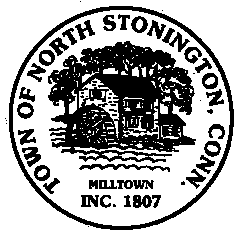 